基本信息基本信息 更新时间：2019-01-16 21:33  更新时间：2019-01-16 21:33  更新时间：2019-01-16 21:33  更新时间：2019-01-16 21:33 姓    名姓    名武先生武先生年    龄36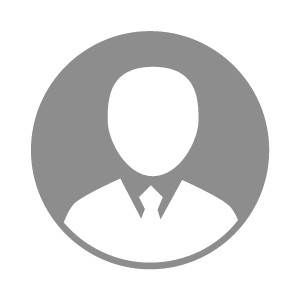 电    话电    话下载后可见下载后可见毕业院校安徽电气工程职业技术学院邮    箱邮    箱下载后可见下载后可见学    历大专住    址住    址安徽省宿州市萧县安徽省宿州市萧县期望月薪5000-10000求职意向求职意向设备专员,设备经理/总监设备专员,设备经理/总监设备专员,设备经理/总监设备专员,设备经理/总监期望地区期望地区安徽省/宿州市安徽省/宿州市安徽省/宿州市安徽省/宿州市教育经历教育经历就读学校：安徽电气工程职业技术学院 就读学校：安徽电气工程职业技术学院 就读学校：安徽电气工程职业技术学院 就读学校：安徽电气工程职业技术学院 就读学校：安徽电气工程职业技术学院 就读学校：安徽电气工程职业技术学院 就读学校：安徽电气工程职业技术学院 工作经历工作经历工作单位：新希望六和饲料有限公司 工作单位：新希望六和饲料有限公司 工作单位：新希望六和饲料有限公司 工作单位：新希望六和饲料有限公司 工作单位：新希望六和饲料有限公司 工作单位：新希望六和饲料有限公司 工作单位：新希望六和饲料有限公司 自我评价自我评价诚实稳重、工作认真负责、经验丰富、为人亲和诚实稳重、工作认真负责、经验丰富、为人亲和诚实稳重、工作认真负责、经验丰富、为人亲和诚实稳重、工作认真负责、经验丰富、为人亲和诚实稳重、工作认真负责、经验丰富、为人亲和诚实稳重、工作认真负责、经验丰富、为人亲和诚实稳重、工作认真负责、经验丰富、为人亲和其他特长其他特长